Please send the completed application form and CV to cochranenigeria@yahoo.co.uk and copy Bisi at olabisioduwole@yahoo.co.ukPlease indicate ‘COCHRANE REVIEW MENTORING RETREAT 2017’ as the subject of the email.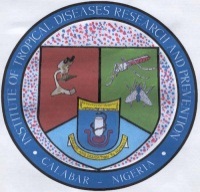 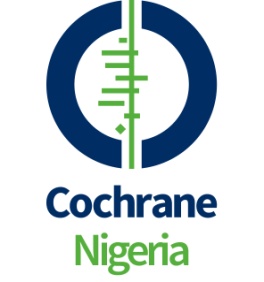 COCHRANE REVIEW MENTORING RETREAT 16-22 JULY 2017COCHRANE REVIEW MENTORING RETREAT 16-22 JULY 2017COCHRANE REVIEW MENTORING RETREAT 16-22 JULY 2017COCHRANE REVIEW MENTORING RETREAT 16-22 JULY 2017COCHRANE REVIEW MENTORING RETREAT 16-22 JULY 2017COCHRANE REVIEW MENTORING RETREAT 16-22 JULY 2017COCHRANE REVIEW MENTORING RETREAT 16-22 JULY 2017APPLICATION FORMAPPLICATION FORMAPPLICATION FORMAPPLICATION FORMAPPLICATION FORMAPPLICATION FORMAPPLICATION FORMYOUR DETAILS (Please attach your curriculum vitae (CV))YOUR DETAILS (Please attach your curriculum vitae (CV))YOUR DETAILS (Please attach your curriculum vitae (CV))YOUR DETAILS (Please attach your curriculum vitae (CV))YOUR DETAILS (Please attach your curriculum vitae (CV))YOUR DETAILS (Please attach your curriculum vitae (CV))YOUR DETAILS (Please attach your curriculum vitae (CV))Title: First Name:First Name:First Name:First Name:Family name:Family name:Full Postal Address:Full Postal Address:Full Postal Address:Full Postal Address:Full Postal Address:Full Postal Address:Full Postal Address:Full Postal Address:E-mail:Telephone (including country code): (work)Telephone (including country code): (work)Telephone (including country code): (work)Telephone (including country code): (work)Telephone (including country code): (work)Telephone (including country code): (work)(home)Fax (including country code):Fax (including country code):Fax (including country code):Title of Cochrane review:Title of Cochrane review:Title of Cochrane review:Title of Cochrane review:Title of Cochrane review:Title of Cochrane review:Title of Cochrane review:Cochrane Review Group (CRG): Cochrane Review Group (CRG): Cochrane Review Group (CRG): Cochrane Review Group (CRG): Cochrane Review Group (CRG): Cochrane Review Group (CRG): Cochrane Review Group (CRG): Have you attended any Cochrane training courses? (If yes, please provide details including course name, date, and location)Have you attended any Cochrane training courses? (If yes, please provide details including course name, date, and location)Have you attended any Cochrane training courses? (If yes, please provide details including course name, date, and location)Have you attended any Cochrane training courses? (If yes, please provide details including course name, date, and location)Have you attended any Cochrane training courses? (If yes, please provide details including course name, date, and location)Have you attended any Cochrane training courses? (If yes, please provide details including course name, date, and location)Have you attended any Cochrane training courses? (If yes, please provide details including course name, date, and location)Has your Cochrane systematic review protocol been published? If so, when was it published in the Cochrane Library?Has your Cochrane systematic review protocol been published? If so, when was it published in the Cochrane Library?Has your Cochrane systematic review protocol been published? If so, when was it published in the Cochrane Library?Has your Cochrane systematic review protocol been published? If so, when was it published in the Cochrane Library?Has your Cochrane systematic review protocol been published? If so, when was it published in the Cochrane Library?Has your Cochrane systematic review protocol been published? If so, when was it published in the Cochrane Library?Has your Cochrane systematic review protocol been published? If so, when was it published in the Cochrane Library?Reason for award: Please provide us with a short summary of why you should be considered for this Programme (maximum 200 words).Reason for award: Please provide us with a short summary of why you should be considered for this Programme (maximum 200 words).Reason for award: Please provide us with a short summary of why you should be considered for this Programme (maximum 200 words).Reason for award: Please provide us with a short summary of why you should be considered for this Programme (maximum 200 words).Reason for award: Please provide us with a short summary of why you should be considered for this Programme (maximum 200 words).Reason for award: Please provide us with a short summary of why you should be considered for this Programme (maximum 200 words).Reason for award: Please provide us with a short summary of why you should be considered for this Programme (maximum 200 words).Signature:Signature:Signature:Signature:Date:Date:Date: